Уважаемые коллеги!Федеральной службой по надзору в сфере образования и науки (далее - Рособрнадзор), в 2017, 2018 и 2019 годы проведен анализ объективности оценки Всероссийских проверочных работ обучающихся (далее - ВПР), сформированы списки общеобразовательных организаций (далее - ОО) с признаками необъективности оценивания ВПР (письма Рособрнадзора от 07.08.2017 № 02-199, от 23.07.2018 № 05-238,
от 25.07.2019 № 13-332).В целях обеспечения объективного оценивания образовательных результатов при проведении оценочных процедур в Ярославской области проводятся следующие мероприятия:- анализ результатов оценочных процедур, сопоставление результатов ВПР с результатами независимой оценки качества подготовки обучающихся, установление причинно-следственных связей и факторов, влияющих на образовательные результаты (квалификация учителя, особенности организационной культуры школы, социокультурые условия работы ОО);включение ОО с признаками необъективности результатов ВПР в план проведения проверок юридических лиц и индивидуальных предпринимателей;консультации для  специалистов муниципалитетов и руководителей ОО по вопросам повышения объективности оценки образованных результатов;адресная методическая помощь ОО с признаками необъективности результатов ВПР;выборочная перепроверка ВПР,  анализ результатов перепроверки,  выявление типичных ошибок, допущенных педагогами при оценивании работ;корректировка программ повышения квалификации педагогических работников государственным автономным учреждением дополнительного профессионального образования Ярославской области «Институт развития образования» с учетом выявленных проблем.Комплексная работа позволила обеспечить снижение в Ярославской области количества школ с признаками необъективности результатов ВПР.В 2017 году  19 общеобразовательных организаций вошли в список школ с признаками необъективности результатов ВПР, в . - 12, в . – 9. В 2019 году 9 школ Ярославской области вошли в прилагаемый список школ с признаками необъективности результатов ВПР (письмо Управления надзора и контроля за деятельности органов исполнительной власти субъектов Российской Федерации Рособрнадзора  от 25.07.2019 № 13-331).Четыре общеобразовательные организации г. Ярославля, Большесельского, Ярославского и Гаврилов-Ямского муниципальных районов показывают завышенные результаты два года подряд (в 2018 и 2019гг.).В Гаврилов-Ямском муниципальном районе отмечается увеличение количества общеобразовательных организаций с завышенными и необъективными результатами.Вместе с тем нужно отметить,  что в ряде муниципальных  районов прослеживается положительная динамика снижения количества общеобразовательных организаций с завышенными и необъективными результатами: г. Ярославль, Переславский МР. В Борисоглебском, Брейтовском, Любимском и Некоузском муниципальных районах в 2017-2019 гг. отсутствуют общеобразовательные организации с признаками необъективности результатов ВПР.В соответствии с письмом Рособрнадзора от 16.03.2018 № 05-71 в приоритетном порядке на муниципальном уровне должны быть реализованы программы помощи руководителям школ с необъективными результатами ВПР и учителям, имеющим профессиональные проблемы.При организации ВПР в 2019-2020 учебном году в Ярославской области планируются мероприятия по обеспечению объективности результатов ВПР:анализ и сопоставление  результатов оценочных процедур;проведение  вебинаров, семинаров, заседаний предметных ассоциаций педагогов с целью формирования у всех участников образовательного процесса позитивного отношения к объективной оценке образовательных результатов;проведение мероприятий в ОО  с признаками необъективности результатов ВПР в соответствии с планом проведения проверок юридических лиц и индивидуальных предпринимателей на 2019, 2020 год;формирование института общественных наблюдателей, их обучение, и привлечение к участию в ВПР; оказание адресной методической помощи образовательным организациям с признаками необъективности результатов ВПР со стороны методических служб;организация непрерывного процесса повышения квалификации учителей в области оценки образовательных результатов обучающихся, включающего не только обучение на курсах повышения квалификации, но и  внутришкольное обучение и самообразование;обучение административных команд по разработке и анализу внутришкольной системы оценки качества образования, по вопросам объективного оценивания и формирования у всех участников образовательных отношений устойчивых ориентиров на методы и инструменты объективной оценки образовательных результатов обучающихся;обобщение на муниципальном уровне информации о наличии и выполнении индивидуальных планов работы с педагогами, имеющими профессиональные дефициты.Обращаем внимание руководителей органов, осуществляющих управление в сфере образования муниципальных районов и городских округов и руководителей образовательных  организаций на необходимость принятия мер по недопущению необъективных результатов ВПР в 2020 году.Пиленкова Ирина Николаевна(4852) 40-08-52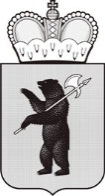 ДЕПАРТАМЕНТ ОБРАЗОВАНИЯЯРОСЛАВСКОЙ ОБЛАСТИСоветская ул., д. . Ярославль, 150000Телефон (4852) 40-18-95Факс (4852) 72-83-81e-mail: dobr@yarregion.ruhttp://yarregion.ru/depts/dobrОКПО 00097608, ОГРН 1027600681195,ИНН / КПП 7604037302 / 760401001__________________№______________На №           от           Руководителям органов местного самоуправления, осуществляющих управление в сфере образования(по списку рассылки)Об итогах  и мерах по обеспечению объективного оценивания образовательных результатов при проведении оценочных процедурПервый заместитель директора департаментаС.В. Астафьева